FICHE DE PRE-INSCRIPTION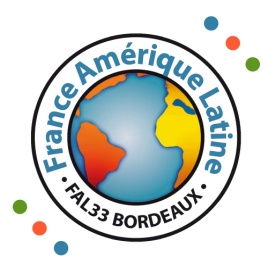 34e RENCONTRES SCOLAIRES DU CINEMA LATINO-AMERICAINMars – Avril 2017Remplissez une fiche par dispositif / par enseignantLe dispositif  demandé : Pour remplir : mettez en gras, soulignez ou mettez en couleur le dispositif choisi.Classe PasseportSéance Unique avec InterventionPass thématique : ___________________________________Séance SècheDates désirées : Pendant Les Rencontres (mars/avril 2017)Autre période : ______________________________________Etablissement : Adresse : Commune : Coordonnées du professeur responsable :Nom, prénom : Matière : E-mail :Téléphone : Nombre de classe(s) : Niveau(x) : Effectif envisagé : Lieu de projection : (précisez si vous vous rendez au cinéma Jean Eustache de Pessac ou dans un autre cinéma de proximité)RAPPEL DES TARIFS : Classe Passeport : 8 €/élève ; Séance Unique avec Intervention : 5 €/élève ; Séance Sèche : 4 €/élève.Pass thématique : tarif en fonction du pass et du nombre d’élèves, nous consulter.Les séances sont gratuites pour les accompagnateurs.Adhésion à FAL 33 (au nom de l’établissement) : 25€Au vue des nombreuses annulations auxquelles FAL33, les intervenants et les cinémas de proximité ont du faire face, les séances annulées moins de 10 jours avant celles qui étaient programmées seront facturées à l’établissement. IMPORTANT : en plus de cette fiche, la pré-inscription auprès du Rectorat est nécessaire Pré-inscription sur le blog de la DAAC (http://action-culturelle.eklablog.fr/), puis validation par le chef d’établissement via l’application PERCEVAL (se référer à la fiche technique en ligne sur le site de la DAAC). Renseignements : Jean-François Cazeaux, conseiller académique  pour le cinéma et l’audiovisuel : jfcazeaux@ac-bordeaux.fr